ПРИЛОЖЕНИЕк постановлению администрацииНовотитаровского сельского поселенияДинского районаот ______________ №______СХЕМА ЭЛЕКТРОСНАБЖЕНИЯНОВОТИТАРОВСКОГО СЕЛЬСКОГО ПОСЕЛЕНИЯДИНСКОГО РАЙОНАКРАСНОДАРСКОГО КРАЯНА ПЕРИОД С 2019 ПО 2029 годыСодержаниеВведениеСхема электроснабжения поселения - документ, содержащий материалы по обоснованию эффективного и безопасного функционирования системы электроснабжения, ее развития с учетом правового регулирования в области энергосбережения и повышения энергетической эффективности. Мероприятия по развитию системы электроснабжения, предусмотренные настоящей схемой, включаются в инвестиционную программу электроснабжающей организации и, как следствие, могут быть включены в соответствующий тариф организации коммунального комплекса. Основные цели и задачи схемы электроснабжения:определить возможность подключения к сетям электроснабжения объекта капитального строительства и организации, обязанной при наличии технической возможности произвести такое подключение;повышение надежности работы систем электроснабжения в соответствии с нормативными требованиями;минимизация затрат на электроснабжение в расчете на каждого потребителя в долгосрочной перспективе; обеспечение жителей сельского поселения электрической энергией;улучшение качества жизни за последнее десятилетие обусловливает необходимость соответствующего развития коммунальной инфраструктуры существующих объектов. Правовыми основаниями для разработки Схемы являются следующие федеральные нормативно-правовые акты: 1. Градостроительный кодекс Российской Федерации; 2. Жилищный кодекс Российской Федерации; 3. Федеральный закон Российской Федерации от 06 октября 2003 года № 131-ФЗ «Об общих принципах организации местного самоуправления в Российской Федерации»; 4. Федеральный закон Российской Федерации от 30 декабря 2004 года № 210-ФЗ «Об основах регулирования тарифов организаций коммунального комплекса»; 5. Федеральный закон от 23 ноября 2009г. № 261-ФЗ «Об энергосбережении и о повышении энергетической эффективности и о внесении изменений в отдельные законодательные акты Российской Федерации»; 6. Федеральный закон от 26 марта 2003г. № 35-ФЗ «Об электроэнергетике»; 7. Постановление Правительства Российской Федерации от 13 февраля 2006 г. № 83 «Об утверждении Правил определения и предоставления технических условий подключения объекта капитального строительства к сетям инженерно-технического обеспечения и  Правил подключения объекта капитального строительства к сетям инженерно-технического обеспечения»; 8. Постановление Правительства от 06 мая 2011 г. № 354 «О предоставлении коммунальных услуг собственникам и пользователям помещений в многоквартирных домах и жилых домов»; 9. Приказ Министерства регионального развития Российской Федерации от 06 мая 2011 г. № 204 «О разработке программ комплексного развития систем коммунальной инфраструктуры муниципального образования»; 10. Постановление Правительства РФ от 14 июня 2013 № 502 «Об утверждении требований к программам комплексного развития систем коммунальной инфраструктуры поселений, городских округов»; 11. Приказ Минрегиона РФ от 14 апреля 2008 N 48 «Об утверждении Методики проведения мониторинга выполнения производственных и инвестиционных программ организаций коммунального комплекса»;13. Генеральный план Новотитаровского сельского поселения. Схема включает первоочередные мероприятия по созданию и развитию централизованных систем электроснабжения, повышению надежности функционирования этих систем и обеспечению комфортных и безопасных условий для проживания людей в Новотитаровском сельском поселении .Паспорт схемы электроснабженияОбщие сведения	Новотитаровское сельское поселение входит в состав муниципального образования Динской район, который находится в южной части  Краснодарского края. Поселение расположено в 12 км от г. Краснодар.Сельское поселение имеет смежные границы:- на севере – с землями Старомышастовского сельского поселения;- на юге – с землями Южно-Кубанского сельского поселения и г. Краснодара;- на западе – с землями Нововеличковского сельского поселения;- на востоке – с землями Динского сельского поселения.Пространственная структура поселения это четыре населенных пункта, расположенных на землях поселения вдоль водных объектов. В центральной части земель поселения, на берегах реки Понура расположена станица Новотитаровская – центр поселения. В западной части, на берегах балки Осечки, расположены х. Осечки и с. Примаки, а в восточной, вдоль р. Понура 2-я, - х.Карла Маркса.Станица Новотитаровская – административный центр Новотитаровского сельского поселения, расположена в юго-западной части Динского района и в центральной части Новотитаровского сельского поселения. Расстояние до ст. Динской составляет 25 км. Станица Новотитаровская расположена вдоль берегов р. Понура. Территория станицы состоит в основном из жилой зоны, общественного центра и производственной зоны. В жилой застройке населенного пункта имеется территории производственных предприятий. Общественный центр станицы расположен на пересечении ул. Ленина и ул. Советской. Основную часть территории станицы составляет жилая застройка. Она представляет собой жилые кварталы различной формы. Существующая планировочная структура территории представлена сеткой улиц различной ширины и площади. На жилой территории станицы зеленые насаждения представлены, в основном, фруктовыми деревьями на приусадебных участках и прилегающих территориях. Хутор Карла Маркса расположен в восточной части сельского поселения. Территориально-планировочная структура населенного пункта обусловлена исторически сложившейся сеткой улиц и кварталов жилой застройки сформированных вдоль автодороги магистраль «Дон» - ст. Новотитаровская. Жилая зона хутора состоит из индивидуальных жилых домов с приусадебными участками. Хутор Осечки и село Примаки расположены в западной части земель поселения и представляют собой в основном жилую зону, которая представлена кварталами индивидуальной жилой застройки с приусадебными участками. В х. Осечки имеется рыболовецкий стан.Проектируемая территория расположена в восточной части Краснодарского края и имеет важное транспортное значение, располагаясь в непосредственной близости от железнодорожного узла и железнодорожной станции. Железнодорожная станция «Титаровка» находится на линии Краснодар – Тимашевск. Кроме того, через поселение проходит трасса регионального значения Р-268 Краснодар – Ейск, и автомобильные дороги регионального значения 03 ОП РЗ 03К-074 п. Колосистый – х.Копанской– ст. Новотитаровская, 03 ОП РЗ 03К-023 ст. Калининская – ст. Новотитаровская, 03 ОП МЗ 03Н-192 Магистраль "Дон" – ст. Новотитаровская.Эти связи составляют единую систему путей сообщения, призванную обеспечить полное и бесперебойное удовлетворение потребностей производства и населения в перевозках и обеспечить внешние связи с региональным центром, другими районами Краснодарского края и соседними регионами.Таким образом, экономико-географическое положение Новотитаровского сельского поселения является выгодным и способствует активному социально-экономическому развитию территории.Преобразование поселения с целью достижения нового уровня качества жизни, преимуществами которого являются: комфортное жильё, уменьшение затрат времени на передвижение, сохранение исторического центра, сохранение и создание парков и скверов, развитие общественных пространств, создающих новое качество жизни, предотвращение стихийного расползания территорий, формирование многофункциональных жилых территорий, лучшая транспортная доступность мест приложения труда. Формирование многофункциональных территорий жилых районов, в которых происходит жизнедеятельность большей части населения, должно быть привлекательным для жизни. Привлекательность должна достигаться за счет сбалансированного наличия в их пределах современного комфортного жилья, мест приложения труда, ведения бизнеса, комплексов обслуживания с современными объектами торговли, сервиса, культуры, рекреации и спорта.Проблема пространственного развития также связана с недостаточными масштабами и темпами модернизации архитектурно-планировочного облика Новотитаровского сельского поселения, в первую очередь центра с кварталами старой застройки. Реконструкцию центра необходимо рассматривать как возможный потенциал преобразования общественной жизни и культуры. Комплексное преобразование исторической части должно осуществляться с учетом его историко-культурной и градостроительной ценности.Социально-экономическая характеристика поселенияЧисленность населения Новотитаровского сельского поселения по состоянию на 01.01.2019 г. 27207 человек. Здесь проживает 18,8 % населения Динского района. Одним из важных показателей социально-экономического состояния являются демографические показатели. Так, на территории поселения проживает:- 4810 чел. (17,68 %)– население моложе трудоспособного возраста;-16041 чел. (58,96  %)– население трудоспособного возраста;-6356 (23,36 %) – население старше трудоспособного возраста.Таблица 1 – Оценка численности постоянного населенияЖилой фондВ настоящее время в Новотитаровском сельском поселении  преобладает одноэтажная усадебная жилая застройка. Общая площадь жилого фонда составляет 584,8  тыс. м2. Показатель жилищной обеспеченности в расчете на 1 жителя равен 21,6 м2. Перспективный прирост численности населения Новотитаровского сельского поселения к 2029 году составит 4297 человек или 1432 семьи (при условии, что коэффициент семейности равен 3). 	В качестве перспективного жилища в Новотитаровском сельском поселении принят индивидуальный жилой дом усадебного типа.	Расчетная жилищная обеспеченность для нового строительства принимается в размере 18 м2/человек. Это стандарт комфортного жилья, относящегося к группе доступного.	Проектный объем нового жилищного строительства определен исходя из:- проектной численности населения;- динамики жилищного строительства.	Для обеспечения жильем прирастающего населения требуется (в соответствии с принятым уровнем жилищной обеспеченности) жилищное строительство в объеме 150,2  тыс. м2.Таблица 2– Перспективный объем жилищного фондаРаздел 1. Существующее положение в сфере производства, передачи и потребления электроэнергии1.1. Общая характеристика системы электроснабженияПредприятием, осуществляющим деятельность по электроснабжению является ПАО "Кубаньэнерго" Краснодарские электрические сети (ПАО "Кубаньэнерго" КЭС), предметом деятельности которого являются:снабжение электрической энергией потребителей;передача и распределение электрической энергии;обеспечение работоспособности электрических сетей.	Источниками  электроснабжения Новотитаровского сельского поселения  является  4 подстанции:1. ПС 35/10 кВ "Новотитаровская"  мощностью 6,3 МВА+4,0 МВА (ст. Новотитаровская);2. ПС-35/10 кВ "Титаровская" мощностью 4,0 МВА  (ст. Новотитаровская, х. Осечки и с. Примаки);3. ПС-110/27,5/10 кВ "Титаровская-тяговая" мощностью 2х25 МВА (х. К. Маркса);4. ПС-110/35/10/6 кВ "Нововеличковская" мощностью 2х16,0 МВА+10,0 МВА+3,2 МВА (ВЛ-10 кВ НВ-7 в х. Осечки).Объем электрохозяйства предприятия на 01.07.2019 года составляет 137 трансформаторных подстанций общей мощностью 29,837 тыс. кВА.Таблица 3 - Характеристика трансформаторных подстанцийКак видно из таблицы, оборудование части трансформаторных подстанций находится в эксплуатации больше установленного производителем срока службы (25 лет).Таблица 4 - Характеристика  ЛЭП1.2. Техническое состояние и потери в электросетях На территории Новотитаровского сельского поселения  износ сетей составляет: 0,4 кВ-69% и 10 кВ –64%.В процессе передачи электроэнергии возникают как технологические потери, так и коммерческие. На территории Новотитаровского сельского поселения  за 2018 год потери составили  2,439%.Технологические потери электроэнергии при ее передаче по электрическим сетям включают в себя технические потери в линиях и оборудовании электрических сетей, обусловленных физическими процессами, происходящими при передаче электроэнергии в соответствии с техническими характеристиками и режимами работы линий и оборудования, с учетом расхода электроэнергии на собственные нужды подстанций и потери, обусловленные допустимыми погрешностями системы учета электроэнергии. Размер фактических потерь электрической энергии в электрических сетях определяется как разница между объемом электрической энергии, поставленной в электрическую сеть от производителей электрической энергии, и объемом электрической энергии, потребленной энергопринимающими устройствами, присоединенными к этой сети, а также переданной в другие сетевые организации. Сетевые организации обязаны оплачивать стоимость фактических потерь электрической энергии, возникших в принадлежащих им объектах сетевого  хозяйства, за вычетом стоимости потерь, учтенных в ценах (тарифах) на электрическую энергию на оптовом рынке. Нормативы технологических потерь устанавливаются уполномоченным федеральным органом исполнительной власти в соответствии с Постановлением Правительства РФ от 27 декабря 2004 года № 861 и методикой расчета нормативных технологических потерь электроэнергии в электрических сетях.Коммерческие потери связаны, прежде всего, с хищением электрической энергии - уголовно наказуемым деянием. Статья 165 "Причинение имущественного ущерба путем обмана или злоупотребления доверием" действующего УК РФ предусматривает наказание до двух лет лишения свободы. Однако, сетевые организации прибегают к уголовному преследованию недобросовестных потребителей лишь в крайних случаях. Пойманные с поличным недобросовестные потребители, как правило, оплачивают штраф, который в несколько раз превышает стоимость похищенной ими электрической энергии. Специалисты сетевой и энергосбытовой компаний оценивают установленную мощность всех токоприемников потребителя и выставляют счет, эквивалентный их круглосуточной работе в течение всего периода. Сетевые организации используют комплексный подход к борьбе с воровством электрической энергии. Работа ведется не только в направлении выявления случаев воровства. Серьезный акцент делается и на реализации комплекса предупредительных мер: ведется замена старых индукционных счетчиков на современные цифровые; упрощается процедура подключения новых потребителей; при строительстве и реконструкции низковольтных линий электропередачи используются преимущественно изолированные провода, что исключает возможность несанкционированного подключения. В рамках деятельности по предупреждению хищений электроэнергии ведется и разъяснительная работа среди населения.Мероприятия по совершенствованию систем расчетного и технического учета электроэнергии:- Проведение рейдов по выявлению неучтенной электроэнергии; - Съем показаний и проведение инструментальной проверки приборов учета электроэнергии; - Проведение поверки и калибровки средств учета электроэнергии.1.3.  Перечень лиц, владеющих на праве собственности  или другом законном основании  объектами электроснабженияЭлектрические сети Новотитаровского сельского поселения  эксплуатирует ПАО  "Кубаньэнерго" Краснодарские электрические сети. ПАО «Кубаньэнерго» КЭС  обслуживает сети 10; 0,4 кВ, выполняет текущий и капитальный ремонт. Численность персонала предприятия –858 человек.Персонал ПАО «Кубаньэнерго» КЭС  осуществляет административное и техническое управление электрическими сетями Новотитаровского сельского поселения, оперативное обслуживание электрических сетей, распределение и реализацию электрической энергии, ремонтные работы по воздушным и кабельным линиям, ТП, РП, а также техническое обслуживание спецавтомашин и механизмов, необходимых для эксплуатации электросетей.Служебно-производственные помещения предприятия размещены на площадке по адресу: г. Краснодар, ул. Ставропольская, 2А. Транспортный парк предприятия включает в себя следующие машины и механизмы: Легковой автомобиль – 7 машин;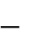  Грузовой автомобиль  – 7 машин;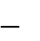  Специальный автомобиль  – 4 машины; Грузопассажирский автомобиль  – 2 машины; Буровая установка – 1 машина; Автобус – 1 машина;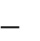  Автогидроподъемник – 3 машины; Седельный тягач – 1 машина;                 - Автокран – 1 машина.Оперативное обслуживание сетей выполняется персоналом оперативно-диспетчерской группы, в состав которого входит диспетчер и оперативно- выездная бригада. Работа оперативно-диспетчерской группы организована круглосуточно. Средства телемеханики и автоматики внедрены не в полном объеме. Изменение схемы от нормального режима отображается вручную на мнемосхеме. Ведѐтся журнал дефектов оборудования, выдачи заданий, нарядов, распоряжений, инструктажей.1.4.	Значения потребления электроэнергии в расчетных элементах территориального деления поселенияДеление территории Новотитаровского сельского поселения  на эксплуатационные зоны электроснабжения происходит по границам балансовой принадлежности электрических сетей.	Все объекты электроснабжения находятся на балансе ПАО  "Кубаньэнерго" Краснодарские электрические сети.1.5.  Анализ существующих нормативов  потребления  электрической энергии для населения	Норматив потребления электрической энергии — месячный (среднемесячный) объем (количество, норма) потребления электрической энергии, установленный на одного человека, проживающего в многоквартирном или жилом доме при отсутствии приборов учета.	Нормативы потребления электроэнергии  в Новотитаровском сельском поселении утверждены Приказом РЭК - Департамент цен и тарифов Краснодарского края № 2/2012-нп от 31 августа 2012 года ( с изменениями от 11.09.2019 г.) .Таблица 5 - Нормативы потребления коммунальной услуги по электроснабжению в жилых помещенияхТаблица 6 - Нормативы потребления коммунальной услуги по электроснабжению в жилых помещениях, оборудованных электронагревателямиТаблица 7 - Нормативы потребления коммунальной услуги по электроснабжению при использовании земельного участка  и надворных построек	Норматив потребления коммунальной услуги по электроснабжению в жилых помещениях, оборудованных электроотопительными установками для Динского района составляет - 25 кВт.ч/на 1 м2  в месяц.Фактическое потребление электроэнергии в Новотитаровском сельском поселении  на 1 человека в месяц составляет 106 кВт*ч. Среднегодовое потребление электроэнергии на 1 человека в месяц составляет около 120 кВт*ч, что не превышает установленных нормативов потребления для населения.1.6. Сведения о наличии приборного учета электрической энергии, отпущенной потребителям, и анализ планов по установке приборов учета электроэнергииРуководствуясь пунктом 5 статьи 13 Федерального закона от 23.11.2009 г. №261- ФЗ «Об энергосбережении и о повышении энергетической эффективности и о внесении изменений в отдельные законодательные акты Российской Федерации» собственники жилых домов, собственники помещений в многоквартирных домах, введенных в эксплуатацию на день вступления Закона № 261-ФЗ в силу, обязаны в срок до 1 января 2012 года обеспечить оснащение таких домов приборами учета используемых воды, природного газа, тепловой энергии, электрической энергии, а также ввод установленных приборов учета в эксплуатацию. В настоящее время, приборами учета электрической энергии оборудованы 100 % потребителей. Стоит также отметить, что установленные у большинства потребителей приборы учета, не соответствуют современным требованиям, прежде всего, по классу точности. Большинство старых счётчиков не обеспечивают необходимую точность учёта и не рассчитано на современный уровень электропотребления. Если прибор учёта установлен, но имеет класс точности 2,5, то он, в соответствии с законодательством, ремонту и госповерке не подлежит и должен быть заменен на прибор учёта с классом точности 2,0  и выше.Раздел 2.  Баланс производства и потребления электроэнергии в существующих зонах действия головных объектовОбщий баланс подачи и реализации электроэнергии Новотитаровского сельского поселения представлен в таблице 8.Таблица 8 - Баланс электроэнергии  за 2018  годДля сокращения и устранения непроизводительных затрат и потерь электроэнергии ежемесячно производится анализ структуры, определяется величина потерь, оцениваются объемы полезного электропотребления, и устанавливается плановая величина объективно неустранимых потерь электричества.Раздел 3. Описание существующих технических и технологических проблем в системах электроснабжения Новотитаровского сельского поселенияСложившаяся в настоящее время в Краснодарском крае ситуация в топливно- энергетическом комплексе показывает, что угроза надежному энергообеспечению в крае имеет место. Она вызвана рядом причин, влияющих на снижение устойчивого энергоснабжения и, негативно воздействующих на развитие экономики. В первую очередь сюда можно отнести высокий износ электросетевого и энергетического оборудования. Инвестиции в обновление, модернизацию оборудования выделяются в недостаточном объеме, что приводит к его старению, повышению уровня аварийности и снижению эксплуатационной готовности. В соответствии с выполненным анализом состояния систем электроснабжения Новотитаровского сельского поселения проблемы в электроснабжении поселения можно охарактеризовать следующими позициями. Высокий уровень морального и физического износа основного оборудования энергетических источников и энергетических сетей, в том числе наличие значительной доли оборудования, выработавшего нормативный срок службы или характеризующегося значительной величиной потери ресурса. Здесь важными вопросами для решения являются: - приведение показателей износа оборудования и сетей в процессе реконструкции систем энергоснабжения до нормативных значений; - формирование инвестиционной программы модернизации системы энергоснабжения с учетом индикативных показателей энергетической безопасности.2. Недостаточные темпы модернизации и создания комплексов и автоматизированных систем учета электроэнергии (АСКУЭ);3. Недостаточная надежность электроснабжения ряда многоквартирных домов  - радиальное подключение по одной  ВЛ-0,4кВ.Раздел 4. Перспективный  баланс производства и потребления электроэнергии4.1. Направления развития поселенияЗа существующие границы населенных пунктов настоящим проектом приняты границы, обозначенные в базе данных государственного кадастрового учета Динского района на момент внесения изменений. Проектом внесения изменений предлагается дополнительно включить в границы станицы Новотитаровской земельные участки с кадастровыми номерами 23:07:0203000:1165 и 23:07:0203000:945 общей площадью 13,22 га. В северной части ст. Новотитаровской, в мкр. «Северный» отображен проект планировки земельного участка, предназначенного для индивидуальной жилой застройки, разработанный МУП «Горкадастропроект».В южной части ст. Новотитаровская изменена территория индивидуальной жилой застройки на территорию общественно – деловой зоны в границах земельных участков с кадастровыми номерами 23:07:0201181:26, 23:07:0201181:29, 23:07:0201181:33.В хуторе Осечки, в восточной части, вдоль реки изменена территория земель сельскохозяйственного использования на территорию проектируемой индивидуальной жилой застройки на части земельных участков с кадастровыми номерами 23:07:0201002:1488 и 23:07:0203000:847.Внесены изменения в части отображения границ горного отвода ООО «Пресс» в соответствии с кадастровыми границами земельных участков 23:07:0201024:54 и 23:07:0201024:68.Пространственная структура поселения это четыре населенных пункта, расположенных на землях поселения вдоль водных объектов. В центральной части земель поселения, на берегах реки Понура расположена станица Новотитаровская – центр поселения. В западной части, на берегах балки Осечки, расположены х. Осечки и с. Примаки, а в восточной, вдоль р. Понура 2-я, - х. Карла Маркса.В соответствии с генеральным планом планируется:В балансе распределения земель Новотитаровского сельского поселения по категориям, за существующее  положение земель населенных пунктов приняты границы, обозначенные в базе данных государственного кадастрового учета Динского района на момент проектирования. Общая площадь земель Новотитаровского сельского поселения принята с учетом границ, обозначенных в базе данных государственного кадастрового учета Динского района.Проектом предусматривается изменение границ населенных пунктов в станице Новотитаровской и селе Примаки. Проектной границей ст. Новотитаровской предусматривается:- перевод земель сельскохозяйственного назначения в земли населенных пунктов земельных участков с кадастровый номерами: 23:07:0203000:396 , 23:07:0203000:383, 23:07:0203000:349, 23:07:0203000:901, 23:07:0203000:338 , 23:07:0203000:972, 23:07:0203000:971 для развития коммунально-складской, производственной и сельскохозяйственной зоны, общей площадью 29,28 га;- уточнение по границам земельных участков, с исключением из границы населенного пункта земельного участка с кадастровым номером  23:07:0202000:552, общей площадью 0,76 га., а так же частей земельных участков с кадастровыми номерами  23:07:0202000:213, 23:07:0202000:82, 23:07:0202000:215, 23:07:0202000:169, 23:07:0202000:29, 23:07:0000000:265, общей площадью 5,71 га, и включением в границу населенного пункта частей земельных участков с кадастровыми номерами 23:07:0202000:168, 23:07:0203000:33, 23:07:0203000:27 общей площадью 11,86 га.Кроме того проектом предусматривается перевод части земельного участка с кадастровым номером 23:34:0501000:190 из категории «земли сельскохозяйственного назначения» в  «земли промышленности, транспорта, связи и иного специального назначения» под  размещение  площадки  для игры в пейнтбол,  площадью  0,3 га.Проектной границей села Примаки предусматривается:- перевод земель сельскохозяйственного назначения в земли населенных пунктов земельных участков с кадастровый номерами: 23:07:0203000:1075, 23:07:0203000:1076, 23:07:0203000:1077, 23:07:0203000:1082, 23:07:0203000:1079, 23:07:0203000:1080, 23:07:0203000:1081, 23:07:0203000:1078, 23:07:0203000:1084, 23:07:0203000:1088, 23:07:0203000:1086, 23:07:0203000:1087, 23:07:0203000:1085, 23:07:0203000:1083 в восточной части села для размещения ЛПХ,  общей площадью 12,58 га.- перевод земель сельскохозяйственного назначения в земли населенных пунктов в восточной части села для размещения земель сельскохозяйственного использования,  площадью 0,97 га.В балансе распределения земель Новотитаровского сельского поселения по категориям, за существующее положение земель населенных пунктов приняты границы, обозначенные в базе данных государственного кадастрового учета Динского района на момент проектирования.Далее в таблице приводится проектный баланс земель по категориям в процентном соотношении, в сравнении с существующим положением.Таблица 9- Баланс территории поселенияТаблица 10- Функциональное зонированиеВ существующих границах населённого пункта ст. Новотитаровской в северной части на землях сельскохозяйственного использования, вдоль улицы Северной, предусматривается территория проектируемой индивидуальной жилой застройки на расчетный срок. Так же для развития жилой зоны использованы территориальные резервы в северной части станицы.На пересечении улиц Лермонтова и Заречная предусматривается рекреационная зона для размещения зеленых насаждений общего пользования.Помимо вышеуказанных изменений, выполнены уточнения функционального назначения и границ земельных участков на основании актуализированной базы данных государственного кадастрового учета Динского района по состоянию на момент проектирования. Настоящим проектом внесения изменений предлагается дополнительно включить в границы станицы Новотитаровской земельные участки с кадастровыми номерами 23:07:0203000:1165 и 23:07:0203000:945 под промышленные объекты и производства III класса общей площадью 13,22 га. В южной части ст. Новотитаровская изменена территория индивидуальной жилой застройки на территорию общественно – деловой зоны в границах земельных участков с кадастровыми номерами 23:07:0201181:26, 23:07:0201181:29, 23:07:0201181:33.За существующие границы населенных пунктов настоящим проектом приняты границы, обозначенные в базе данных государственного кадастрового учета Динского района на момент внесения изменений. В общей сложности в границу станицы Новотитаровской включаются земельные участки площадью 13,22 га.К 2029 году планируется увеличение населения на  15,3 %. Общая численность населения составит 31 274 человека.4.2 Определение перспективных электрических нагрузок потребителей поселения	Электрические нагрузки жилищно-коммунального сектора определены по срокам проектирования на основе численности населения, принятой настоящим проектом, и «Нормативов для определения расчетных электрических нагрузок зданий (квартир), коттеджей, микрорайонов (кварталов) застройки и элементов городской распределительной сети», утвержденных Приказом РЭК - Департамент цен и тарифов Краснодарского края № 2/2012-нп от 31 августа 2012 года ( с изменениями от 11.09.2019 г.) .Указанные нормативы учитывают изменения и дополнения «Инструкции по проектированию городских электрических сетей РД 34.20.185-94». Согласно нормативам, укрупненный показатель расхода электроэнергии коммунально-бытовых потребителей принят на расчетный срок для поселения – 1230 кВтч/чел в год, годовое число часов использования максимума электрической нагрузки – 5500. Расчётный баланс электрической нагрузки потребителей, расположенных на территории Новотитаровского сельского поселения  на проектный период  до 2029 года приведён в таблице 11.Таблица 11 – Перспективные показатели спроса на коммунальные ресурсыВ связи с улучшением уровня жизни населения и увеличением потребителей, реализация электроэнергии  увеличится в 1,1  раз.  При этом фактическое потребление в ожидаемый период может быть значительно меньше, в связи с тем, что жители при наличии приборов учёта стремятся сократить потребление электроэнергии  в целях экономии.               5. Предложения по строительству, реконструкции и                   модернизации объектов систем электроснабжения5.1 Перечень основных мероприятий по реализации схемы энергоснабжения с разбивкой по годам	В условиях дефицита энергетических мощностей, особое значение имеет надежное и бесперебойное электроснабжение объектов жилой и социальной сферы Новотитаровского сельского поселения.Главной задачей надежности внешнего электроснабжения стоит обеспечение энергоснабжающей организации требуемой категории надежности электроснабжения потребителей.Основываясь на анализе текущего состояния системы электроснабжения, перспектив развития  Новотитаровского сельского поселения,  был разработан план мероприятий, предлагаемых к реализации в рамках развития системы электроснабжения, перечень которых представлен в таблице 12.Таблица 12 - Финансовые мероприятия с разбивкой по годамВ современных рыночных условиях, в которых работает инвестиционно-строительный комплекс, произошли коренные изменения в подходах к нормированию тех или иных видов затрат, изменилась экономическая основа в строительной сфере. В настоящее время существует множество методов и подходов к определению стоимости строительства, изменчивость цен и их разнообразие не позволяют на данном этапе работы точно определить необходимые затраты в полном объеме. Ориентировочная стоимость определена по проектам объектов-аналогов. При разработке рабочей документации на объекты необходимо уточнение стоимости путем составления проектно-сметной документации. Таким образом, базовые цены устанавливаются с целью последующего формирования договорных цен. 5.2. Источники финансированияФинансирование мероприятий по строительству, реконструкции и техническому перевооружению системы электроснабжения может осуществляться из двух основных групп источников: бюджетных и внебюджетных. Бюджетное финансирование указанных проектов осуществляется из бюджета Российской Федерации, бюджетов субъектов Российской Федерации в соответствии с Бюджетным кодексом РФ и другими нормативно- правовыми актами. Дополнительная государственная поддержка может быть оказана в соответствии с законодательством о государственной поддержке инвестиционной деятельности, в том числе при реализации мероприятий по энергосбережению и повышению энергетической эффективности. Внебюджетное финансирование осуществляется за счет собственных средств электросетевых предприятий, состоящих из прибыли и амортизационных отчислений. Прибыль. Чистая прибыль предприятия – один из основных источников инвестиционных средств на предприятиях любой формы собственности. 	Амортизационные фонды. Амортизационный фонд – это денежные средства, накопленные за счет амортизационных отчислений основных средств (основных фондов) и предназначенные для восстановления изношенных  и приобретения новых. В современной отечественной практике амортизация не играет существенной роли в техническом перевооружении и модернизации, вследствие того, что этот фонд на поверку является чисто учетным, «бумажным». Наличие этого фонда не означает наличия оборотных средств, прежде всего денежных, которые могут быть инвестированы в новое оборудование и новые технологии. Суммарные финансовые потребности для проведения мероприятий по развитию системы электроснабжения Новотитаровского сельского поселения  составляют в среднем  35260,0 тыс. рублей в год. Реализация мероприятий должна производиться с привлечением собственных средств ресурсоснабжающих компаний, а также с привлечением долгосрочных кредитов.В процессе реализации мероприятий ресурсоснабжающей организацией в связи с производственной необходимостью и (или) изменением технической политики  возможно внесение корректировок в виды, сроки и стоимость планируемых и проводимых мероприятий. Раздел 6. Экологические аспекты мероприятий по строительству и реконструкции объектов инженерной инфраструктурыЭлектросетевые объекты по принципу работы в нормальном режиме эксплуатации являются слабо загрязняющими окружающую среду объектами. При проектировании, строительстве, реконструкции, эксплуатации и снятии с эксплуатации предприятий, зданий и сооружений необходимо предусматривать мероприятия по охране природы, рациональному использованию и воспроизводству природных ресурсов, а также выполнять требования экологической безопасности проектируемых объектов и охраны здоровья населения. Технические решения при строительстве объектов электроэнергетики должны соответствовать требованиям действующих экологических, санитарно-гигиенических, противопожарных и других норм, правил, государственных стандартов и обеспечивать безопасную для жизни людей и щадящую для окружающей среды эксплуатацию объектов. В целях обеспечения безопасности населения и в соответствии с Федеральным законом «О санитарно-эпидемиологическом благополучии населения» от 30.03.1999 N 52 ФЗ для объектов и производств, являющихся источниками воздействия на среду обитания и здоровье человека, устанавливается специальная территория с особым режимом использования санитарно-защитная зона (СЗЗ), размер которой обеспечивает уменьшение воздействия загрязнения на атмосферный воздух (химического, биологического, физического) до значений, установленных гигиеническими нормативами.По своему функциональному назначению санитарно-защитная зона является защитным барьером, обеспечивающим уровень безопасности населения при эксплуатации объекта в штатном режиме. Санитарно-защитные зоны устанавливаются в соответствии с СанПин 2.2.1/2.1.1.1200 03 «Санитарно-защитные зоны и санитарная классификация предприятий, сооружений и иных объектов». Охранная зона объектов инженерной и транспортной инфраструктуры это территория с особыми условиями использования, которая устанавливается в порядке, определяемом Правительством Российской Федерации, вокруг объектов инженерной, транспортной и иных инфраструктур в целях обеспечения охраны окружающей природной среды, нормальных условий эксплуатации таких объектов и исключения возможности их повреждения. Охранные зоны выделяются для: - электрических сетей; - линий и сооружений связи; - систем газоснабжения; - магистральных трубопроводов; - автомобильных дорог. Охранные зоны электрических сетей устанавливаются для электроподстанций, распределительных устройств, воздушных линий электропередач, подземных и подводных кабельных линий электропередачи. Использование территорий, находящихся в зоне ЛЭП, регулируется новыми Правилами установления охранных зон объектов электросетевого хозяйства и особых условий использования земельных участков, расположенных в границах таких зон (Постановление Правительства РФ «О порядке установления охранных зон объектов электросетевого хозяйства и особых условий использования земельных участков, расположенных в границах таких зон» от 24.02.2009г. № 160). Введение таких правил обусловлено вредным воздействием электромагнитного поля на здоровье человека. Так, по информации Центра электромагнитной безопасности, в соответствии с результатами проведённых исследований, установлено, что у людей, проживающих вблизи линий электропередачи и трансформаторных подстанций, могут возникать изменения функционального состояния нервной, сердечно-сосудистой и эндокринной систем, нарушаться обменные процессы, иммунитет и воспроизводительная функции. Поэтому, чем дальше от источников электромагнитного поля находится строение, тем лучше. В то же время существуют такие зоны, где строительство категорически запрещено. Дальность распространения электромагнитного поля (и опасного магнитного поля) от ЛЭП напрямую зависит от её мощности. Исходя из мощности ЛЭП, для защиты населения от действия электромагнитного поля установлены санитарно-защитные зоны для линий электропередачи (санитарные правила СНиП № 2971-84 – «Защита населения от воздействия электрического поля, создаваемого воздушными линиями электропередачи переменного тока промышленной частоты»). Для воздушных высоковольтных линий электропередачи (ВЛ) устанавливаются санитарно-защитные зоны по обе стороны от проекции на землю крайних проводов. Эти зоны определяют минимальные расстояния до ближайших жилых, производственных и непроизводственных зданий и сооружений: 2 метра – для ВЛ ниже 1кВ, 10 метров – для ВЛ 1- 20 кВ, 15 метров – для ВЛ 35 кВ, 20 метров – для ВЛ 110 кВ, 25 метров – для ВЛ 150-220 кВ, 30 метров – для ВЛ 330 кВ, 400 кВ, 500 кВ, 40 метров – для ВЛ 750 кВ, 55 метров – для ВЛ 1150 кВ, 100 метров – для ВЛ через водоёмы (реки, каналы, озёра и др.). Не допускается прохождение ЛЭП по территориям стадионов, учебных и детских учреждений. Допускается для ЛЭП (ВЛ) до 20 кВ принимать расстояние от крайних проводов до границ приусадебных земельных участков, индивидуальных домов и коллективных садовых участков не менее 20 метров. Прохождение ЛЭП (ВЛ) над зданиями и сооружениями, как правило, не допускается.В охранной зоне ЛЭП (ВЛ) запрещается: - Производить строительство, капитальный ремонт, снос любых зданий и сооружений. - Осуществлять всякого рода горные, взрывные, мелиоративные работы, производить посадку деревьев, полив сельскохозяйственных культур. - Размещать автозаправочные станции. - Загромождать подъезды и подходы к опорам ВЛ. - Устраивать свалки снега, мусора и грунта. - Складировать корма, удобрения, солому, разводить огонь. - Устраивать спортивные площадки, стадионы, остановки транспорта, проводить любые мероприятия, связанные с большим скоплением людей. Проведение необходимых мероприятий в охранной зоне ЛЭП может выполняться только при получении письменного разрешения на производство работ от предприятия (организации), в ведении которых находятся эти сети.Раздел 7. Оценка надежности и безопасности системы электроснабженияПод надежностью понимается свойство объекта сохранять во времени в установленных пределах значения всех параметров, характеризующих способность выполнять требуемые функции в заданных режимах и условиях применения, технического обслуживания, хранения и транспортирования.Надежность электроснабжения – это способность электрической системы обеспечивать присоединенных к ней потребителей электрической энергией заданного качества в любой интервал времени. При этом понятие надежности включает в себя как бесперебойность снабжения потребителей электроэнергией, так и ее качество – стабильность частоты и напряжения.В любой точке электрической сети может быть присоединено большое количество потребителей с самыми разнообразными характеристиками. Поэтому в качестве наиболее общей оценки надежности логично принять ожидаемую вероятность обеспечения электроснабжения в рассматриваемой точке сети.Вероятность безотказной работы Р(t) – вероятность того, что в заданном интервале времени в системе или элементе не произойдет отказ. Статистическая оценка Р(t):                                                                      (1)где N0 – первоначальное количество элементов для испытания или эксплуатируемых; n(t) – число элементов, отказавших за время t.	Частота отказов (t) – производная от вероятности отказа, означающая вероятность того, что отказ элемента произойдет за единицу времени t.Количественный показатель надежности а(t) является диффе-ренциальной функцией распределения вероятностей отказа, численно равной среднему числу отказов в единицу времени на один объект из начального количества объектов N0 (t  0) :где n(t) – число отказавших элементов в интервале времени от t до (t t); N0 – общее количество элементов, взятых для испытанияили эксплуатируемых; t – интервал времени.Точность статистической оценки (3) возрастает с увеличением первоначального числа наблюдаемых элементов и уменьшением вре-менного интервала t.Частота отказов, вероятность безотказной работы и вероятность появления отказа связаны следующими зависимостями:Интенсивность отказов (t) представляет собой вероятность отказа объекта в единицу времени после данного момента временипри условии, что отказ до этого момента не возник. Численно она равна среднему числу отказов в единицу времени на один объект из количества объектов n(tотк  t), не отказавших до произвольного, но фиксированного времени t:где a(t) – частота отказов элемента СЭС; P(t) – вероятность безотказной работы элемента СЭС.Так как P(t)  1, то всегда выполняется соотношение (t)  a(t).  Для высоконадежных систем при P(t)  0,99 можно принимать  (t)  a(t).Статистически интенсивность отказов (t) – отношение числаотказавших элементов за некоторый промежуток времени к числу работоспособных элементов в начале этого промежутка:                                                                         (7)где n (t) -  число элементов, отказавших в интервале t;t – интервал времени.N(t) - число элементов, исправно работающих к началу промежутка времениСледует подчеркнуть разницу между величинами а(t) и (t): первый показатель а(t) характеризует вероятность отказа за интервал времени (t, t t) элемента, взятого произвольным образом из группы элементов, причем неизвестно, в каком состоянии (работоспособном или неработоспособном) находится выбранный элемент. Второй показатель (t) характеризует вероятность отказа за интервал (t, t t) элемента, взятого из группы элементов, которые остались работоспособными к моменту времени t.Таблица 13 - Результаты расчета вероятности отказа элементов электроснабженияВведение3Паспорт схемы электроснабжения5Общие сведения7Раздел 1. Существующее положение в сфере производства, передачи и потребления электроэнергии111.1 Общая характеристика системы электроснабжения111.2 Техническое состояние и потери в электросетях241.3 Перечень лиц, владеющих на праве собственности или другом законном основании объектами  электроснабжения251.4 Значения  потребления электроэнергии в расчетных элементах территориального деления поселения261.5 Анализ существующих нормативов потребления электрической энергии для населения261.6 Сведения о наличии приборного учета электрической энергии, отпущенной потребителям, и анализ планов по установке приборов учета электроэнергии28Раздел 2.  Балансы производства и потребления электроэнергии в существующих зонах действия головных объектов29Раздел 3. Описание существующих технических и технологических проблем в системах электроснабжения поселения30Раздел 4. Перспективное потребление электрической энергии на цели электроснабжения314.1 Направления развития поселения314.2 Определение перспективных электрических нагрузок потребителей поселения37Раздел 5. Предложения по строительству, реконструкции и модернизации систем электроснабжения395.1 Оценка объемов капитальных вложений в строительство, реконструкцию и модернизацию систем электроснабжения395.2 Источники финансирования42Раздел 6. Экологические аспекты мероприятий по строительству и реконструкции объектов электроснабжения44Раздел 7. Оценка надежности и безопасности систем электроснабжения47НаименованиеСхема электроснабжения Новотитаровского сельского поселения Динского района Краснодарского края на 2019-2029  гг.Основание для разработки СхемыПравовыми основаниями для разработки Программы комплексного развития являются: 1. Градостроительный кодекс Российской Федерации; 2. Жилищный кодекс Российской Федерации; 3. Федеральный закон Российской Федерации от 06 октября 2003 года № 131-ФЗ «Об общих принципах организации местного самоуправления в Российской Федерации»; 4. Федеральный закон Российской Федерации от 30 декабря 2004 года № 210-ФЗ «Об основах регулирования тарифов организаций коммунального комплекса»; 5. Федеральный закон от 23.11.2009г. № 261-ФЗ «Об энергосбережении и о повышении энергетической эффективности, и о внесении изменений в отдельные законодательные акты Российской Федерации»; 6. Федеральный закон от 26 марта 2003г. № 35-ФЗ «Об электроэнергетике»; 7. Постановление Правительства РФ от 14.06.2013 № 502 «Об утверждении требований к программам комплексного развития систем коммунальной инфраструктуры поселений, городских округов»Наименование заказчика Администрация Новотитаровского сельского поселения Динского района  Краснодарского краяНаименование разработчикаИП Гуря Е.С.Ставропольский край, г. Ставрополь, ул. Старомарьевское шоссе , д. 34 кв. 5Цельсхемы- определить возможность подключения к сетям электроснабжения объекта капитального строительства и организации, обязанной при наличии технической возможности произвести такое подключение; повышение надежности работы систем электроснабжения в соответствии с нормативными требованиями;минимизация затрат на электроснабжение в расчете на каждого потребителя в долгосрочной перспективе; обеспечение жителей сельского поселения электрической энергией;улучшение качества жизни за последнее десятилетие обусловливает необходимость соответствующего развития коммунальной инфраструктуры существующих объектов.Задачи ПрограммыОсновными задачами Схемы являются: -Инженерно-техническая оптимизация системы электроснабжения; -Перспективное планирование развития систем электроснабжения; -Повышение инвестиционной привлекательности систем электроснабжения; -Повышение надежности систем электроснабжения; -Обеспечение более комфортных условий проживания населения муниципального образования; -Совершенствование механизмов развития энергосбережения и повышение энергоэффективности системы электроснабжения муниципального образования; -Снижение потерь при поставке электроэнергии потребителям; -Улучшение экологической обстановки в Новотитаровском сельском поселенииСроки и этапы реализацииСроки реализации Схемы: 2019–2029гг:первый этап – с 2019 года по 2023 год (ежегодно);второй этап – с 2024 года по 2029 годОбъем и источники финансирования  схемыОбъем финансирования Схемы электроснабжения в 2019-2029 годах составит 169300,5 тыс. рублей., в том числе:- федеральный бюджет – 0,0 тыс. руб;-краевой бюджет – 0,0 тыс. руб;
-бюджет МО – 0,0  тыс. руб;
- бюджет эксплуатирующей организации – 169300,5  тыс.руб;- внебюджетные средства – 0,0 тыс. руб.Объемы финансирования мероприятий Программы ежегодно подлежат уточнению при формировании бюджета на очередной финансовый год и плановый периодОжидаемые результаты реализации Программы1. Создание современной коммунальной инфраструктуры;2. Повышение качества предоставления коммунальных услуг;3. Снижение уровня износа объектов;4. Улучшение экологической ситуации.НаименованиеЧисленность населения, чел.Численность населения, чел.Динамика численностинаселения (2029/2019гг.)Динамика численностинаселения (2029/2019гг.)Наименование2019 г. 2029г.абсолютное изменение, чел.относительное изменение, %ст. Новотитаровская2550329450+3947+15,48х. Карла Маркса13701500+130+9,49х. Осечки17317300с. Примаки16116100Итого:2720731274+4297+15№ п/пПоказателиЕдиницаизмеренияРасчетный срок (2029 г.)1Жилой фонд, всеготыс. м2735,02Населениечел.312743Жилищная обеспеченностьм2/чел23,54Убыль жилого фондатыс. м20,05Сохраняемый существующий жилищный фондтыс. м2584,86Новое строительствотыс. м2150,2№п/п№ ТПТип трансформатораКол-во трансформаторовМощность  трансформатора, кВАМестоположение ТПГод ввода в эксплуатациюГод капитальной реконструкцииФактическая нагрузка1НТ2-309ТМ1400Ст. Новотитаровская198720044002НТ2-310ТМ1100Ст. Новотитаровская197619991003НТ2-315ТМ160Ст. Новотитаровская19731997604НТ2-970ТМ1160Ст. Новотитаровская200520051605НТ2-482ТМ1400Ст. Новотитаровская197920044006НТ3-324ТМ1250Ст. Новотитаровская, ул. Красноармейская-Коммунаров197020042507НТ3-325ТМ1400Ст. Новотитаровская, ул. Ленина197020044008НТ3-327ТМ1250Ст. Новотитаровская, ул. Ленина197120102509НТ3-391ТМ1160Ст. Новотитаровская, ул. Луначарского-Краснодарская1987200516010НТ3-395ТМ1400Ст. Новотитаровская, ул. Советская-Коммунаров1977200040011НТ3-399ТМ1400Ст. Новотитаровская, ул. Ленина1985199840012НТ3-493ТМ1630Ст. Новотитаровская, ул. Ленина1971200543013НТ3-915ТМ1250Ст. Новотитаровская2005200525014НТ3-961ТМ1250Ст. Новотитаровская, ул. Кузнечная-Ленина1982200425015НТ3-924ТМ1180Ст. Новотитаровская, ул. Заречная-ул. Тельмана1983200918016НТ4-949ТМ1400Ст. Новотитаровская2002200540017НТ5-320ТМ1400Ст. Новотитаровская, ул. Степная-Прогонная1962200740018НТ5-321ТМ1250Ст. Новотитаровская, ул. Ленина-Прогонная1969200425019НТ5-322ТМ1250Ст. Новотитаровская, ул. Ленина-Первомайская1976201525020НТ5-323ТМ1250Ст. Новотитаровская, ул. Пролетарская- ул. Степная1967200825021НТ5-328ТМ1400Ст. Новотитаровская, ул. Степная- ул. Советская1970200040022НТ5-329ТМ1250Ст. Новотитаровская, ул. Степная-Энгельса1981199825023НТ5-331ТМ1250Ст. Новотитаровская, ул. Ленина- ул. Кирова1973200425024НТ5-383ТМ1400Ст. Новотитаровская, ул. Широкая-ул. Октябрьская1977199740025НТ5-472ТМ1160Ст. Новотитаровская, ул. Степная1979200016026НТ5-361ТМ1250Ст. Новотитаровская, ул. Крайняя1999201125027НТ5-566ТМ1160Ст. Новотитаровская, ул. Прогонная-Октябрьская1972200116028НТ5-571ТМ1100Ст. Новотитаровская, ул. Луначарского-Советская1966199810029НТ5-941ТМ1250Ст. Новотитаровская, ул. Степная-Краснодарская1964199825030НТ5-960ТМ1160Ст. Новотитаровская, ул. Кирпичная-Октябрьская1991199916031НТ6-303ТМ1160Ст. Новотитаровская, ул. Степная-Свободная1972200516032НТ7-145ТМ1400Юго-западная часть ст. Новотитаровской1969200940033НТ7-809ТМ1100Юго-восточная часть ст. Новотитаровской2005200910034НТ7-347ТМ1250ст. Новотитаровская, ул. Степная-Восточная1970199625035НТ7-348ТМГ1400ст. Новотитаровская, ул. Ленина-Продольная2008199840036НТ7-349ТМ1250ст. Новотитаровская, ул.Широкая-Октябрьская1972201325037НТ7-350ТМ1250ст. Новотитаровская, ул. Широкая-Луначарского1969200125038НТ7-351ТМ1250ст. Новотитаровская, ул. Широкая-Революционная1976200525039НТ7-352ТМ1160ст. Новотитаровская, ул. Сельская-Подгорная1969201016040НТ7-357ТМ1160ст. Новотитаровская, ул. Восточная - Набережная1970201116041НТ7-367ТМ1160ст. Новотитаровская, ул. Продольная-Октябрьская1980200816042НТ7-569ТМ1250ст. Новотитаровская, ул. Королева-8 Марта1972200025043НТ7-600ТМГ1400ст. Новотитаровская, ул. Школьная-Восточная2008199740044НТ7-816ТМ1630Юго-восточная часть ст. Новотитаровской2005201063045НТ7-817ТМ1250Юго-восточная часть ст. Новотитаровской2005199325046НТ7-802ТМГ163ст. Новотитаровская, ул. 8 Марта2015-6347НТ7-925ТМ1160ст. Новотитаровская, ул. Широкая- Степная1985200416048НТ7-942ТМ1100ст. Новотитаровская, ул. Луначарского- Энгельса1987199910049НТ7-950ТМ1160Юго-западная часть ст. Новотитаровской2005-16050НТ8-333ТМ1160ул. Белевцы1993199816051НТ8-358ТМ1400ст. Новотитаровская, ул. Привокзальная1967200040052НТ8-360ТМ1100ст. Новотитаровская, ул. Заречная1966199210053НТ8-362ТМ1250ул. Белевцы1978200025054НТ8-375ТМ160ул. Калинина196120036055НТ8-385ТМ1160ст. Новотитаровская, ул. Крайняя1978199816056НТ8-772ТМ1160ул. Белевцы1977200516057НТ8-946ТМ1100ст. Новотитаровская, ул. Привокзальная1985200010058НТ8-959ТМГ1250ст. Новотитаровская, ул. Луначарского2008200125059НТ8-997ТМ163ст. Новотитаровская199119986360Т1-163ТМ1250ст. Новотитаровская, ул. Толстого- Кутузова1972200425061Т1-339ТМ1160ст. Новотитаровская, ул. Красноармейская- Революционная1966200416062Т1-345ТМ1160ст. Новотитаровская, ул. Солнечная1986-16063Т1-353ТМ1250ст. Новотитаровская1970200025064Т1-354ТМ1250ст. Новотитаровская, ул. Революционная1985200925065Т1-355ТМ1250ст. Новотитаровская, ул. Сельская - ул. Почтовая1970200925066Т1-386ТМ1100ст. Новотитаровская, ул. Выгонная1979200010067Т1-567ТМ1160ст. Новотитаровская, ул. Выгонная-Леваневского1964200016068Т1-568ТМ1400ст. Новотитаровская1987200340069Т1-570ТМ1250ст. Новотитаровская,1987199625070Т1-573ТМ1160ст. Новотитаровская,1975198816071Т1-931ТМ1160ст. Новотитаровская, ул. Заречная-Кирова1981199916072Т1-932ТМ1100ст. Новотитаровская, ул. Заречная-Почтовая1984201210073Т1-966ТМ1100ст. Новотитаровская, ул. Выгонная1987200010074Т1-1324ТМГ163ст. Новотитаровская, ул. Выгонная2015-6375Т3-317ТМ1100ст. Новотитаровская, ул. Гоголя-Луначарского1968200410076Т3-341ТМ1250ст. Новотитаровская1971200425077Т3-476ТМ1250ст. Новотитаровская1987199625078Т3-935ТМ1160ст. Новотитаровская, ул. Набережная1986199616079Т3-943ТМ1250ст. Новотитаровская, ул. Луначарского1985200125080Т5-311ТМ1160ст. Новотитаровская, ул. Степная- Леваневского1988199716081Т5-319ТМГ1100ст. Новотитаровская ул. Коммунаров-Западная2014-10082Т5-332ТМ1160ст. Новотитаровская, ул. Коммунаров-Шевченко1971200116083Т5-334ТМ1160ст. Новотитаровская, Коммунаров-Крупской1963199716084Т5-335ТМ1250ст. Новотитаровская, ул. Октябрьская1987200525085Т5-336ТМ1320ст. Новотитаровская, ул. Гоголя2005-32086Т5-337ТМ1630ст. Новотитаровская1964200563087Т5-338ТМ1160ст. Новотитаровская, ул. Коммунаров1967200016088Т5-340ТМ1250ст. Новотитаровская, ул. Калинина1973200025089Т5-342ТМ1400ст. Новотитаровская1965200040090Т5-343ТМГ1630ст. Новотитаровская2008200063091Т5-495ТМ1160ст. Новотитаровская1980200016092Т5-936ТМ1250ст. Новотитаровская, ул. Гоголя-ул. Ленина1978201325093Т5-937ТМГ1100ст. Новотитаровская, ул. Степная-ул. Калинина2012-10094Т5-1351ТМГ1160ст. Новотитаровская2015-16095Т7-492ТМ1250Х. Осечки1981200125096Т7-576ТМ1250Х. Осечки1981200225097Т7-577ТМ1160Х. Осечки1987200316098Т7-579ТМ130Х. Осечки198520013099Т7-580ТМ1100Х. Примаки19632004100100Т7-581ТМ1160Х. Примаки19742014160101Т7-582ТМ1160Х. Примаки19762003160102Т7-583ТМ1160Х. Примаки19722002160103Т7-589ТМ1400ст. Новотитаровская19692002400104Т7-590ТМ1400ст. Новотитаровская19872002400105Т7-591ТМ163ст. Новотитаровская1987200063106Т7-812ТМ1160Х. Осечки19932001160107Т9-346ТМ1100ст. Новотитаровская19662003100108Т9-499ТМ160ст. Новотитаровская1981199760109Т9-572ТМ160ст. Новотитаровская1976200560110ТТ2-387ТМГ1250ст. Новотитаровская, ул. Нахимова20122016250111ТТ2-814ТМГ1250ст. Новотитаровская, мкр. Северный2015-250112ТТ2-815ТМГ140ст. Новотитаровская, мкр. Северный2015-40113ТТ5-314ТМГ1100Х. Карла Маркса, ул. Южная20102010100114ТТ5-365ТМ1250ст. Новотитаровская19861995250115ТТ5-368ТМ1160ул. Белевцы19822001160116ТТ5-369ТМ1160ул. Белевцы19822005160117ТТ5-370ТМ1160Х. Карла Маркса19672001160118ТТ5-371ТМ1100Х. Карла Маркса19742001160119ТТ5-372ТМ1160Х. Карла Маркса, ул. Южная19722005160120ТТ5-373ТМ1160Х. Карла Маркса, ул. Южная19721997160121ТТ5-374ТМ1250Х. Карла Маркса19841998250122ТТ5-377ТМ1100Х. Карла Маркса19612002100123ТТ5-378ТМ1160Х. Карла Маркса19752002160124ТТ5-379ТМ1400Х. Карла Маркса19852001400125ТТ5-380ТМ1160Х. Карла Маркса19622001160126ТТ5-384ТМ1100Х. Карла Маркса19742005100127ТТ5-478ТМ1100ст. Новотитаровская19632005100128ТТ5-500ТМ1100ул. Белевцы2005-100129ТТ5-694ТМГ1100Х. Карла Маркса, ул. Южная2014-100130ТТ5-479ТМ1160ст. Новотитаровская19822001160131ТТ5-316ТМГ1180ст. Новотитаровская20082002180132ТТ5-318ТМ1250ст. Новотитаровская19871996250133ТТ5-356ТМ1315ст. Новотитаровская19692003315134ТТ7-344ТМГ1250ст. Новотитаровская20081999250135ТТ7-565ТМ1160ст. Новотитаровская, ул. Выгонная19632012160136ТТ7-575ТМ1160ст. Новотитаровская, ул. Выгонная19802003160137ТТ7-944ТМГ1400СНТ Миловилово20082015400Населенный пунктТипЛЭППротяженность, кмКол-во опор, штСтепень износа, %Ст. НовотитаровскаяВЛ-10 кВТТ-25,93064Ст. Новотитаровская, х. Карла Маркса, ул. БелевцыВЛ-10 кВТТ-521,1410667Ст. НовотитаровскаяВЛ-10 кВТ-116,488363Ст. НовотитаровскаяВЛ-10 кВТ-33,912068Ст. НовотитаровскаяВЛ-10 кВТ-57,693966Ст. Новотитаровская, с. Примаки, х. ОсечкиВЛ-10 кВТ-719,9710065Ст. НовотитаровскаяВЛ-10 кВТ-95,782965Ст. НовотитаровскаяВЛ-10 кВНТ-218,399269Ст. НовотитаровскаяВЛ-10 кВНТ-38,664468Ст. НовотитаровскаяВЛ-10 кВНТ-40,54366Ст. НовотитаровскаяВЛ-10 кВНТ-57,533868Ст. НовотитаровскаяВЛ-10 кВНТ-61,48864Ст. НовотитаровскаяВЛ-10 кВНТ-79,54868Ст. Новотитаровская, х. Карла Маркса, ул. БелевцыВЛ-10 кВНТ-813,456766Ст. НовотитаровскаяВЛ-10 кВНВ-510,785469Ст. Новотитаровская, СНТ МиловидовоВЛ-10 кВНВ-78,924570Ст. НовотитаровскаяВЛ-0,4 кВНТ2-3090,481271Ст. НовотитаровскаяВЛ-0,4 кВНТ2-3100,531372Ст. НовотитаровскаяВЛ-0,4 кВНТ2-3150,511370Ст. НовотитаровскаяВЛ-0,4 кВНТ2-9701,563968Ст. НовотитаровскаяВЛ-0,4 кВНВ5-3060,832175Ст. НовотитаровскаяВЛ-0,4 кВНТ3-3242,746967Ст. НовотитаровскаяВЛ-0,4 кВНТ3-3252,081071Ст. НовотитаровскаяВЛ-0,4 кВНТ3-3270,972574Ст. НовотитаровскаяВЛ-0,4 кВНТ3-3912,416070Ст. НовотитаровскаяВЛ-0,4 кВНТ3-9150,481269Ст. НовотитаровскаяВЛ-0,4 кВНТ3-3951,764475Ст. НовотитаровскаяВЛ-0,4 кВНВ5-3991,423667Ст. НовотитаровскаяВЛ-0,4 кВНТ3-9242,686770Ст. НовотитаровскаяВЛ-0,4 кВНТ3-9611,624169Ст. НовотитаровскаяВЛ-0,4 кВНТ5-3203,448675Ст. НовотитаровскаяВЛ-0,4 кВНТ5-3213,318367Ст. НовотитаровскаяВЛ-0,4 кВНТ5-3223,38369Ст. НовотитаровскаяВЛ-0,4 кВНТ5-3233,017575Ст. НовотитаровскаяВЛ-0,4 кВНТ5-3282,315867Ст. НовотитаровскаяВЛ-0,4 кВНТ5-3293,528870Ст. НовотитаровскаяВЛ-0,4 кВНТ5-330 п0,35969Ст. НовотитаровскаяВЛ-0,4 кВНТ5-3312,97375Ст. НовотитаровскаяВЛ-0,4 кВНТ5-3830,41069Ст. НовотитаровскаяВЛ-0,4 кВНТ5-4721,724375Ст. НовотитаровскаяВЛ-0,4 кВНТ5-5661,644167Ст. НовотитаровскаяВЛ-0,4 кВНТ5-5711,313370Ст. НовотитаровскаяВЛ-0,4 кВНТ5-9413,659169Ст. НовотитаровскаяВЛ-0,4 кВНТ5-9602,165475Ст. НовотитаровскаяВЛ-0,4 кВНТ5-3610,842168Ст. НовотитаровскаяВЛ-0,4 кВНТ6-3032,576569Ст. НовотитаровскаяВЛ-0,4 кВНТ7-1451,624175Ст. НовотитаровскаяВЛ-0,4 кВНТ7-3472,496367Ст. НовотитаровскаяВЛ-0,4 кВНТ7-3482,576470Ст. НовотитаровскаяВЛ-0,4 кВНТ7-3491,53869Ст. НовотитаровскаяВЛ-0,4 кВНТ7-3502,265775Ст. НовотитаровскаяВЛ-0,4 кВНТ7-3513,248169Ст. НовотитаровскаяВЛ-0,4 кВНТ7-3522,676875Ст. НовотитаровскаяВЛ-0,4 кВНТ7-3571,914867Ст. НовотитаровскаяВЛ-0,4 кВНТ7-3672,476270Ст. НовотитаровскаяВЛ-0,4 кВНТ7-5692,215669Ст. НовотитаровскаяВЛ-0,4 кВНТ7-6002,486275Ст. НовотитаровскаяВЛ-0,4 кВНТ7-8020,3872Ст. НовотитаровскаяВЛ-0,4 кВНТ7-8163,478770Ст. НовотитаровскаяВЛ-0,4 кВНТ7-8172,967468Ст. НовотитаровскаяВЛ-0,4 кВНТ7-9252,185569Ст. НовотитаровскаяВЛ-0,4 кВНТ7-9422,476275Ст. НовотитаровскаяВЛ-0,4 кВНТ8-3331,975067Ст. НовотитаровскаяВЛ-0,4 кВНТ8-3580,671770Ст. НовотитаровскаяВЛ-0,4 кВНТ8-3601,23069Ст. НовотитаровскаяВЛ-0,4 кВНТ8-3621,12875Ст. НовотитаровскаяВЛ-0,4 кВНТ8-3751,132867Ст. НовотитаровскаяВЛ-0,4 кВНТ8-3850,31871Ст. НовотитаровскаяВЛ-0,4 кВНТ8-7721,343472Ст. НовотитаровскаяВЛ-0,4 кВНТ8-9461,183070Ст. НовотитаровскаяВЛ-0,4 кВНТ8-9590,18568Ст. НовотитаровскаяВЛ-0,4 кВТ1-1633,268269Ст. НовотитаровскаяВЛ-0,4 кВТ1-3392,396075Ст. НовотитаровскаяВЛ-0,4 кВТ1-3450,51369Ст. НовотитаровскаяВЛ-0,4 кВТ1-3532,686775Ст. НовотитаровскаяВЛ-0,4 кВТ1-35437567Ст. НовотитаровскаяВЛ-0,4 кВТ1-3553,228170Ст. НовотитаровскаяВЛ-0,4 кВТ1-3861,23069Ст. НовотитаровскаяВЛ-0,4 кВТ1-5672,66575Ст. НовотитаровскаяВЛ-0,4 кВТ1-56812571Ст. НовотитаровскаяВЛ-0,4 кВТ1-5700,992572Ст. НовотитаровскаяВЛ-0,4 кВТ1-5730,471270Ст. НовотитаровскаяВЛ-0,4 кВТ1-9312,035168Ст. НовотитаровскаяВЛ-0,4 кВТ1-9321,453675Ст. НовотитаровскаяВЛ-0,4 кВТ1-9661,112869Ст. НовотитаровскаяВЛ-0,4 кВТ1-13240,6231675Ст. НовотитаровскаяВЛ-0,4 кВТ3-3412,526367Ст. НовотитаровскаяВЛ-0,4 кВТ3-9351,233169Ст. НовотитаровскаяВЛ-0,4 кВТ3-9432,917375Ст. НовотитаровскаяВЛ-0,4 кВТ3-3171,995067Ст. НовотитаровскаяВЛ-0,4 кВТ5-3112,355970Ст. НовотитаровскаяВЛ-0,4 кВТ5-3322,646669Ст. НовотитаровскаяВЛ-0,4 кВТ5-3344,010075Ст. НовотитаровскаяВЛ-0,4 кВТ5-3352,967475Ст. НовотитаровскаяВЛ-0,4 кВТ5-3363,458669Ст. НовотитаровскаяВЛ-0,4 кВТ5-3371,53875Ст. НовотитаровскаяВЛ-0,4 кВТ5-3382,325867Ст. НовотитаровскаяВЛ-0,4 кВТ5-3400,972570Ст. НовотитаровскаяВЛ-0,4 кВТ5-3420,411069Ст. НовотитаровскаяВЛ-0,4 кВТ5-3431,594075Ст. НовотитаровскаяВЛ-0,4 кВТ5-4951,213072Ст. НовотитаровскаяВЛ-0,4 кВТ5-9361,724370Ст. НовотитаровскаяВЛ-0,4 кВТ5-3191,062768Ст. НовотитаровскаяВЛ-0,4 кВТ5-9371,183075Ст. НовотитаровскаяВЛ-0,4 кВТ5-13510,32869Х. ОсечкиВЛ-0,4 кВТ7-4921,954975Х. ОсечкиВЛ-0,4 кВТ7-5762,25567Х. ОсечкиВЛ-0,4 кВТ7-5770,11370Х. ОсечкиВЛ-0,4 кВТ7-5790,16469Х. ПримакиВЛ-0,4 кВТ7-5801,33375С. ПримакиВЛ-0,4 кВТ7-5813,057672С. ПримакиВЛ-0,4 кВТ7-5822,365970С. ПримакиВЛ-0,4 кВТ7-5830,551468Ст. НовотитаровскаяВЛ-0,4 кВТ7-5900,61569Ст. НовотитаровскаяВЛ-0,4 кВТ7-5910,521375Х. ОсечкиВЛ-0,4 кВТ7-8121,253167Ст. НовотитаровскаяВЛ-0,4 кВТ9-5720,34970Ст. НовотитаровскаяВЛ-0,4 кВТТ2-3871,223169Ст. НовотитаровскаяВЛ-0,4 кВТТ2-8142,847175Ст. НовотитаровскаяВЛ-0,4 кВТТ2-8151,183069Х. Карла МарксаВЛ-0,4 кВТТ5-3140,92375Ст. НовотитаровскаяВЛ-0,4 кВТТ5-3651,283267Ул. БелевцыВЛ-0,4 кВТТ5-3681,193070Ул. БелевцыВЛ-0,4 кВТТ5-3691,924869Х. Карла МарксаВЛ-0,4 кВТТ5-3700,832175Х. Карла МарксаВЛ-0,4 кВТТ5-3710,82072Х. Карла МарксаВЛ-0,4 кВТТ5-3721,152970Х. Карла МарксаВЛ-0,4 кВТТ5-3731,443668Х. Карла МарксаВЛ-0,4 кВТТ5-3741,473769Х. Карла МарксаВЛ-0,4 кВТТ5-3772,065275Х. Карла МарксаВЛ-0,4 кВТТ5-3782,927369Х. Карла МарксаВЛ-0,4 кВТТ5-3791,052675Х. Карла МарксаВЛ-0,4 кВТТ5-3800,471267Х. Карла МарксаВЛ-0,4 кВТТ5-3840,661770Ст. НовотитаровскаяВЛ-0,4 кВТТ5-4781,112869Ул. БелевцыВЛ-0,4 кВТТ5-5000,741975Х. Карла МарксаВЛ-0,4 кВТТ5-6941,022672Ст. НовотитаровскаяВЛ-0,4 кВНВ5-4790,07270Ст. НовотитаровскаяВЛ-0,4 кВНВ5-3161,082768Ст. НовотитаровскаяВЛ-0,4 кВНВ5-3180,92369Ст. НовотитаровскаяВЛ-0,4 кВНВ7-3441,674275Ст. НовотитаровскаяВЛ-0,4 кВНВ7-5651,714367Ст. НовотитаровскаяВЛ-0,4 кВНВ7-5751,874770СНТ. МиловидовоВЛ-0,4 кВНВ7-9440,71869Кол-во комнат в квартире (жилом доме)Норматив потребления (кВт.ч на одного человека в месяц)Норматив потребления (кВт.ч на одного человека в месяц)Норматив потребления (кВт.ч на одного человека в месяц)Норматив потребления (кВт.ч на одного человека в месяц)Норматив потребления (кВт.ч на одного человека в месяц)Кол-во комнат в квартире (жилом доме)Число проживающих в многоквартирных и жилых домахЧисло проживающих в многоквартирных и жилых домахЧисло проживающих в многоквартирных и жилых домахЧисло проживающих в многоквартирных и жилых домахЧисло проживающих в многоквартирных и жилых домахКол-во комнат в квартире (жилом доме)1 чел.2 чел.3 чел.4 чел.5 чел. и болеев домах с газовыми плитамив домах с газовыми плитамив домах с газовыми плитамив домах с газовыми плитамив домах с газовыми плитамив домах с газовыми плитами197604938332125786349433142887155484 и более15395776052в домах, оборудованных электрическими плитами в установленном порядкев домах, оборудованных электрическими плитами в установленном порядкев домах, оборудованных электрическими плитами в установленном порядкев домах, оборудованных электрическими плитами в установленном порядкев домах, оборудованных электрическими плитами в установленном порядкев домах, оборудованных электрическими плитами в установленном порядке114791745750217410887685931901189574644 и более2011251017968Степень благоустройства жилищного фондаНорматив потребления коммунальной услуги  в жилых помещениях (кВт/ч на одного человека в месяц)Многоквартирные дома, жилые дома с централизованным холодным водоснабжением, канализацией, без центрального горячего водоснабжения, с водонагревателями различного типа116,3Многоквартирные дома, жилые дома с централизованным холодным водоснабжением, без центрального горячего водоснабжения, с водонагревателями различного типа99,4Вид сельскохозяйственного животногоНормативы потребления (кВт.ч в месяц на 1 голову животногоНормативы потребления (кВт.ч в месяц на 1 голову животногоНормативы потребления (кВт.ч в месяц на 1 голову животногоВид сельскохозяйственного животногоДля освещения в целях содержания соответствующего  с/х животногоДля приготовления пищи  для соответствующего  с/х животногоДля подогрева воды для соответствующего  с/х животногоКРС, лошади0,82,253,3Свиньи0,82,253,5Птица0,17--Иные животные0,2--Наименование показателейЕд. изм.ОбъемНовотитаровское сельское поселениеНовотитаровское сельское поселениеНовотитаровское сельское поселениеПодано электроэнергии, всеготыс. кВт73363,18Реализация услуг, в т.ч.тыс. кВт68190,761- населениетыс. кВт34445,424- бюджетные организациитыс. кВт656,331- прочие потребителитыс. кВт33089,006Потеритыс. кВт5172,419ст. Новотитаровская ст. Новотитаровская ст. Новотитаровская Подано электроэнергии, всеготыс. кВт71682,831Реализация услуг, в т.ч.тыс. кВт66727,651- населениетыс. кВт32998,714- бюджетные организациитыс. кВт639,931- прочие потребителитыс. кВт33089,006Потеритыс. кВт4955,18с. Примакис. Примакис. ПримакиПодано электроэнергии, всеготыс. кВт515,03Реализация услуг, в т.ч.тыс. кВт447,79- населениетыс. кВт447,79- бюджетные организациитыс. кВт0,0- прочие потребителитыс. кВт0,0Потеритыс. кВт67,24х. Карла Марксах. Карла Марксах. Карла МарксаПодано электроэнергии, всеготыс. кВт452,19Реализация услуг, в т.ч.тыс. кВт395,3- населениетыс. кВт378,9- бюджетные организациитыс. кВт16,4- прочие потребителитыс. кВт0,0Потеритыс. кВт56,89х. Осечких. Осечких. ОсечкиПодано электроэнергии, всеготыс. кВт713,129Реализация услуг, в т.ч.тыс. кВт620,02- населениетыс. кВт620,02- бюджетные организациитыс. кВт0,0- прочие потребителитыс. кВт0,0Потеритыс. кВт93,109Категория земельПлощадь земельПлощадь земельПлощадь земельПлощадь земельКатегория земельСовременное состояние, га%Проектное решение, га%12345Общая площадь земель Новотитаровского поселения в установленных границах, в т.ч.23397,72100,0023397,72100,001.Земли населенных пунктов всего, в т.ч. 3601,1915,393614,4115,43ст. Новотитаровская2621,9411,212621,94+13,22=2635,02311,26с. Примаки148,420,64148,420,63х. Осечки286,721,22286,721,22х. Карла Маркса544,112,32544,112,322. Земли сельскохозяйственного назначения, в т.ч.памятник природы «Лесопарк «Юбилейный»18726,7080,0318713,4879,982. Земли сельскохозяйственного назначения, в т.ч.памятник природы «Лесопарк «Юбилейный»33,2080,0333,2079,983. Земли промышленности, транспорта, энергетики, связи и иного специального назначения636,522,73636,522,734. Земли водного фонда433,311,85433,311,85№ ппМесто расположения территории, кадастровый номерНаименование функционального назначения (территории, объекта) в утвержденном генеральном плане  2009 годаНаименование измененного функционального назначения (территории, объекта) во внесении изменений в генеральный план, 2017 годст. Новотитаровскаяст. Новотитаровскаяст. Новотитаровскаяст. Новотитаровская123:07:0203000:396северо-западная часть ст.Новотитаровскойземли сельскохозяйственного назначенияпроизводственная зона (проектируемая коммунально-складская территория)223:07:0203000:383северо-западная часть ст.Новотитаровскойземли сельскохозяйственного назначенияпроизводственная зона (проектируемая коммунально-складская территория)323:07:0203000:349северо-западная часть ст.Новотитаровскойземли сельскохозяйственного назначенияпроизводственная зона (проектируемая коммунально-складская территория)423:07:0203000:901северо-западная часть ст.Новотитаровскойземли сельскохозяйственного назначенияпроизводственная зона (проектируемая коммунально-складская территория)523:07:0203000:338северная часть ст.Новотитаровскойземли сельскохозяйственного назначенияземли сельскохозяйственного использования23:07:0203000:972северо-западная частьст. Новотитаровскойземли сельскохозяйственного назначенияпроектируемая производственная зона23:07:0203000:971северо-западная частьст. Новотитаровскойземли сельскохозяйственного назначенияпроектируемая производственная зона6угол ул. Широкая ул. Степнаяобщественно-деловая зоназеленые насаждения санитарно-защитного назначения7часть земельного участка 23:07:0201252:10 вдоль ул. Севернаяземли сельскохозяйственного использованиярезерв жилой зоны8часть земельного участка 23:07:0201252:10вдоль ул. Севернаяземли сельскохозяйственного использованиязеленые насаждения санитарно-защитного назначения9вдоль ул. Севернаяземли сельскохозяйственного использованиярезерв жилой зоны10вдоль ул. Севернаяземли сельскохозяйственного использованияпроектируемая жилая зона11угол ул. Нахимова ул. Тимирязевазеленые насаждения санитарно-защитного назначенияжилая зона12вдоль ул. Заречная, между ул. Широкая и ул.Подгорнаяпроектируемая жилая зоназона рекреационного использованияс. Примакис. Примакис. Примакис. Примаки13территория, включаемая в границу х.Примаки с западной стороны, номера земельных участков:23:07:0203000:1076;23:07:0203000:1077;23:07:0203000:1082;23:07:0203000:1079;23:07:0203000:1080;23:07:0203000:1081;23:07:0203000:1078;23:07:0203000:1084;23:07:0203000:1088;23:07:0203000:1086;23:07:0203000:1087;23:07:0203000:1083;23:07:0203000:1075;23:07:0203000:1085.земли сельскохозяйственного назначенияпроектируемое личное подсобное хозяйство14территория, включаемая в границу х. Примаки с западной стороны, номера земельных участков:23:07:0203000:1083;23:07:0203000:1075.земли сельскохозяйственного назначенияземли сельскохозяйственного использования15территория, включаемая в границу х.Примаки с западной стороныземли сельскохозяйственного назначенияземли сельскохозяйственного использованиях. Карла Марксах. Карла Марксах. Карла Марксах. Карла Маркса16в северной части х.Карла Маркса вдоль автодороги «Магистраль "Дон" – ст.Новотитаровская», часть земельного участка 23:07:0202000:795зона проектируемой жилой застройкиземли сельскохозяйственного использованияПоказателиЕд. изм.2018(базовый)201920202021202220232024-2029Объем реализации электроэнергиитыс. кВт/ч68190,76168744,00569297,24969850,49370403,73770956,98174276,441в т. ч.населениютыс. кВт/ч34445,42434998,66835551,91236105,15636658,437211,64440531,104бюджетным организациямтыс. кВт/ч656,331656,331656,331656,331656,331656,331656,331прочим потребителямтыс. кВт/ч33089,00633089,00633089,00633089,00633089,00633089,00633089,006Динамика изменения объема реализации электрической энергии (по отношению к факту 2018 г.)%100100,8101,6102,4103,2104,1108,9№ п/пНаименование мероприятияПериод реализацииСумма реализации, тыс. руб.Мероприятия по строительству, реконструкции и модернизации сетей электроснабженияМероприятия по строительству, реконструкции и модернизации сетей электроснабженияМероприятия по строительству, реконструкции и модернизации сетей электроснабженияМероприятия по строительству, реконструкции и модернизации сетей электроснабжения1Техническое обслуживание ВЛ-0,4 кВ НТ5-361202027,22Техническое обслуживание ВЛ-0,4 кВ Т3-935202039,83Техническое обслуживание ВЛ-0,4 кВ НТ5-3292020114,04Техническое обслуживание ВЛ-0,4 кВ НТ7 -352202086,55Техническое обслуживание ВЛ-0,4 кВ Т5 -3342020129,66Техническое обслуживание ВЛ-0,4 кВ Т7 -812202040,57Техническое обслуживание ВЛ-10 кВ ТТ-52020684,98Техническое обслуживание ВЛ-0,4 кВ НТ3 -915202015,69Техническое обслуживание ВЛ-0,4 кВ НТ3 -961202052,510Техническое обслуживание ВЛ-0,4 кВ НТ7 -357202061,911Техническое обслуживание ВЛ-0,4 кВ НВ5-316202035,012Техническое обслуживание ВЛ-0,4 кВ НТ7 -600202080,413Техническое обслуживание ВЛ-0,4 кВ НТ7 -942202080,014Техническое обслуживание ВЛ-0,4 кВ Т1-1632020105,615Техническое обслуживание ВЛ-0,4 кВ Т1-966202036,016Техническое обслуживание ВЛ-0,4 кВ НТ3 -395202057,017Техническое обслуживание ВЛ-0,4 кВ НТ5 -566202053,118Техническое обслуживание ВЛ-0,4 кВ НТ3 -924202086,819Техническое обслуживание ВЛ-0,4 кВ НТ5 -383202013,020Техническое обслуживание ВЛ-0,4 кВ НТ8 -362202035,621Техническое обслуживание ВЛ-0,4 кВ Т1 -931202065,822Техническое обслуживание ВЛ-0,4 кВ Т5 -338202075,223Техническое обслуживание ВЛ-0,4 кВ ТТ1 -365202025Техническое обслуживание ВЛ-0,4 кВ Т5 -495202039,225Техническое обслуживание ВЛ-0,4 кВ ТТ5 -500202024,026Техническое обслуживание ВЛ-0,4 кВ ТТ5 -694202033,027Капитальный ремонт  ВЛ-0,4 кВ  НТ3 -39120201928,028Капитальный ремонт  ВЛ-0,4 кВ  НТ5 -32120202648,029Капитальный ремонт  ВЛ-0,4 кВ  Т5 -33420203200,030Капитальный ремонт  ВЛ-0,4 кВ  НТ5 -33120202320,031Капитальный ремонт  ВЛ-0,4 кВ  НТ5 -57120201048,032Капитальный ремонт  ВЛ-0,4 кВ  Т5 -93620201376,033Капитальный ремонт  ВЛ-0,4 кВ  НТ3 -39520201408,034Капитальный ремонт  ВЛ-0,4 кВ  НТ3 -92420202144,035Капитальный ремонт  ВЛ-0,4 кВ  НТ5 -3832020320,036Капитальный ремонт  ВЛ-0,4 кВ  НТ7 -35220202136,037Капитальный ремонт  ВЛ-0,4 кВ  НТ7 -35720201528,038Капитальный ремонт  ВЛ-0,4 кВ  НТ7 -60020201984,039Капитальный ремонт  ВЛ-0,4 кВ  НТ7 -94220201976,040Капитальный ремонт  ВЛ-0,4 кВ  НТ8 -3602020960,041Капитальный ремонт  ВЛ-0,4 кВ  Т1 -93120201624,042Капитальный ремонт  ВЛ-0,4 кВ  Т3 -9352020984,043Капитальный ремонт  ВЛ-0,4 кВ  Т3 -94320202328,044Капитальный ремонт  ВЛ-0,4 кВ  Т5 -4952020968,045Капитальный ремонт  ВЛ-0,4 кВ  Т5 -9362020944,046Капитальный ремонт  ВЛ-0,4 кВ  Т7 - 81220201000,047Капитальный ремонт ВЛ-10 кВ Т-32021-20293128,048Капитальный ремонт ВЛ-10 кВ НТ-22021-202914712,049Капитальный ремонт ВЛ-10 кВ НТ-32021-20296928,050Капитальный ремонт ВЛ-10 кВ НТ-52021-20296024,051Капитальный ремонт ВЛ-10 кВ НВ-52021-20298624,052Капитальный ремонт ВЛ-10 кВ НВ-72021-20297136,053Капитальный ремонт ВЛ-0,4 кВ НТ2-3092021-2029384,054Капитальный ремонт ВЛ-0,4 кВ НТ2-3102021-2029424,055Капитальный ремонт ВЛ-0,4 кВ НТ2-3152021-2029408,056Капитальный ремонт ВЛ-0,4 кВ НТ2-9702021-20291248,057Капитальный ремонт ВЛ-0,4 кВ НВ5-3062021-2029664,058Капитальный ремонт ВЛ-0,4 кВ НТ3-3252021-20291664,059Капитальный ремонт ВЛ-0,4 кВ НТ3-3272021-2029776,060Капитальный ремонт ВЛ-0,4 кВ НТ5-3202021-20292752,061Капитальный ремонт ВЛ-0,4 кВ НТ5-3222021-20292640,062Капитальный ремонт ВЛ-0,4 кВ НТ5-3232021-20292408,063Капитальный ремонт ВЛ-0,4 кВ НТ5-330п2021-2029280,064Капитальный ремонт ВЛ-0,4 кВ НТ5-4722021-20291376,065Капитальный ремонт ВЛ-0,4 кВ НТ5-9602021-20291728,066Капитальный ремонт ВЛ-0,4 кВ НТ7-1452021-20291296,067Капитальный ремонт ВЛ-0,4 кВ НТ7-3482021-20292056,068Капитальный ремонт ВЛ-0,4 кВ НТ7-3502021-20291808,069Капитальный ремонт ВЛ-0,4 кВ НТ7-3672021-20291976,070Капитальный ремонт ВЛ-0,4 кВ НТ7-8022021-2029240,071Капитальный ремонт ВЛ-0,4 кВ НТ7-8162021-20292776,072Капитальный ремонт ВЛ-0,4 кВ НТ8-3582021-2029536,073Капитальный ремонт ВЛ-0,4 кВ НТ8-3852021-2029248,074Капитальный ремонт ВЛ-0,4 кВ НТ8-7722021-20291072,075Капитальный ремонт ВЛ-0,4 кВ НТ8-9462021-2029944,076Капитальный ремонт ВЛ-0,4 кВ Т1-3392021-20291912,077Капитальный ремонт ВЛ-0,4 кВ Т1-3532021-20292144,078Капитальный ремонт ВЛ-0,4 кВ Т1-3552021-20293576,079Капитальный ремонт ВЛ-0,4 кВ Т1-5672021-20292080,080Капитальный ремонт ВЛ-0,4 кВ Т1-5682021-2029800,081Капитальный ремонт ВЛ-0,4 кВ Т1-5702021-2029792,082Капитальный ремонт ВЛ-0,4 кВ Т1-5732021-2029376,083Капитальный ремонт ВЛ-0,4 кВ Т1-9322021-20291160,084Капитальный ремонт ВЛ-0,4 кВ Т1-13242021-2029498,485Капитальный ремонт ВЛ-0,4 кВ Т5-3112021-20291880,086Капитальный ремонт ВЛ-0,4 кВ Т5-3352021-20292368,087Капитальный ремонт ВЛ-0,4 кВ Т5-3372021-20291200,088Капитальный ремонт ВЛ-0,4 кВ Т5-3402021-2029776,089Капитальный ремонт ВЛ-0,4 кВ Т5-3432021-20291272,090Капитальный ремонт ВЛ-0,4 кВ Т7-4922021-20291560,091Капитальный ремонт ВЛ-0,4 кВ Т7-5772021-2029880,092Капитальный ремонт ВЛ-0,4 кВ Т7-5802021-20291040,093Капитальный ремонт ВЛ-0,4 кВ Т7-5812021-20292440,094Капитальный ремонт ВЛ-0,4 кВ Т7-5822021-20291888,095Капитальный ремонт ВЛ-0,4 кВ Т7-5912021-2029416,096Капитальный ремонт ВЛ-0,4 кВ Т9-5722021-2029272,097Капитальный ремонт ВЛ-0,4 кВ ТТ2-8142021-20292272,098Капитальный ремонт ВЛ-0,4 кВ ТТ5-3142021-2029720,099Капитальный ремонт ВЛ-0,4 кВ ТТ5-3682021-2029952,0100Капитальный ремонт ВЛ-0,4 кВ ТТ5-3702021-2029664,0101Капитальный ремонт ВЛ-0,4 кВ ТТ5-3712021-2029640,0102Капитальный ремонт ВЛ-0,4 кВ ТТ5-3722021-2029920,0103Капитальный ремонт ВЛ-0,4 кВ ТТ5-3772021-20291648,0104Капитальный ремонт ВЛ-0,4 кВ ТТ5-3792021-2029840,0105Капитальный ремонт ВЛ-0,4 кВ ТТ5-3842021-2029528,0106Капитальный ремонт ВЛ-0,4 кВ НВ7-3442021-20291336,0107Капитальный ремонт ВЛ-0,4 кВ НВ7-5752021-20291496,0108Строительство  ВЛ-0,4 кВ2025-20292500,0Итого:153110,5Мероприятия по строительству, реконструкции и модернизации трансформаторных подстанцийМероприятия по строительству, реконструкции и модернизации трансформаторных подстанцийМероприятия по строительству, реконструкции и модернизации трансформаторных подстанцийМероприятия по строительству, реконструкции и модернизации трансформаторных подстанций1Капитальный ремонт  ТП-10/0,4 кВ НВ5-3162020350,02Капитальный ремонт  ТП-10/0,4 кВ НВ7-3442020490,03Капитальный ремонт  ТП-10/0,4 кВ НТ6-3032020350,04Капитальный ремонт  ТП-10/0,4 кВ НТ7-81620201200,05Капитальный ремонт  ТП-10/0,4 кВ Т5-3342020350,06Капитальный ремонт  ТП-10/0,4 кВ НТ3-3272020490,07Капитальный ремонт  ТП-10/0,4 кВ НТ3-9242020350,09Капитальный ремонт  ТП-10/0,4 кВ НТ7-1452020700,010Капитальный ремонт  ТП-10/0,4 кВ НТ7-6002020700,011Капитальный ремонт  ТП-10/0,4 кВ НТ3-9152020490,012Капитальный ремонт  ТП-10/0,4 кВ ТТ5-3742020490,013Капитальный ремонт  ТП-10/0,4 кВ НТ2-3102021-2029300,014Капитальный ремонт  ТП-10/0,4 кВ НТ2-3152021-2029250,015Капитальный ремонт  ТП-10/0,4 кВ НТ3-3992021-2029780,016Капитальный ремонт  ТП-10/0,4 кВ НТ5-3832021-2029780,017Капитальный ремонт  ТП-10/0,4 кВ НТ5-5712021-2029300,018Капитальный ремонт  ТП-10/0,4 кВ НТ5-9412021-2029490,019Капитальный ремонт  ТП-10/0,4 кВ НТ5-9602021-2029350,020Капитальный ремонт  ТП-10/0,4 кВ НТ7-3472021-2029490,021Капитальный ремонт  ТП-10/0,4 кВ НТ7-3482021-2029780,022Капитальный ремонт  ТП-10/0,4 кВ НТ7-8172021-2029490,023Капитальный ремонт  ТП-10/0,4 кВ НТ7-9422021-2029300,024Капитальный ремонт  ТП-10/0,4 кВ НТ8-3332021-2029350,025Капитальный ремонт  ТП-10/0,4 кВ Т1-3452021-2029350,026Капитальный ремонт  ТП-10/0,4 кВ Т1-5702021-2029490,027Капитальный ремонт  ТП-10/0,4 кВ Т1-5732021-2029350,028Капитальный ремонт  ТП-10/0,4 кВ Т1-9312021-2029350,029Капитальный ремонт  ТП-10/0,4 кВ Т3-4762021-2029490,030Капитальный ремонт  ТП-10/0,4 кВ Т3-9352021-2029350,031Капитальный ремонт  ТП-10/0,4 кВ Т5-3112021-2029350,032Капитальный ремонт  ТП-10/0,4 кВ Т9-4992021-2029150,033Капитальный ремонт  ТП-10/0,4 кВ ТТ5-3652021-2029490,034Строительство ТП-10/0,4 кВ по ул. Северная мощностью 400 кВА2025-20291200,0Итого:16190,0Всего:169300,5a(t) dQ(t)dP(t)dP(t).(2)a(t) dt.(2)dtdtdtДля определения величины a(t) используется следующая стати-Для определения величины a(t) используется следующая стати-Для определения величины a(t) используется следующая стати-Для определения величины a(t) используется следующая стати-Для определения величины a(t) используется следующая стати-Для определения величины a(t) используется следующая стати-Для определения величины a(t) используется следующая стати-Для определения величины a(t) используется следующая стати-стическая оценка:стическая оценка:a * (t) a * (t) a * (t) n(t)n(t),,(3)a * (t) a * (t) a * (t) ,,(3)N0tN0tN0tN0tttP(t)  a(t)dt;Q(t)  a(t)dt;P(t)  1 a(t)dt.(4)(t) n(t  tотк  tn(t  tотк  tn(t  tотк  tt).(5)(t) n(tотк  t)tn(tотк  t)tn(tотк  t)tn(tотк  t)t.(5)n(tотк  t)tn(tотк  t)tn(tотк  t)tn(tотк  t)tИнтенсивность отказов связана с частотой отказов и вероятностьюИнтенсивность отказов связана с частотой отказов и вероятностьюИнтенсивность отказов связана с частотой отказов и вероятностьюИнтенсивность отказов связана с частотой отказов и вероятностьюИнтенсивность отказов связана с частотой отказов и вероятностьюИнтенсивность отказов связана с частотой отказов и вероятностьюИнтенсивность отказов связана с частотой отказов и вероятностью безотказной работы:(t) a(t),(6)(t) ,(6)P(t)P(t)t , чt, чn(t)N (t)(t), откл./ч0–1010102000,005010–201081900,004220–301061820,003330–401041760,002340–501021720,001250–601021700,001260–701021680,001270–801021660,002480–901021620,003190–1001021570,0051